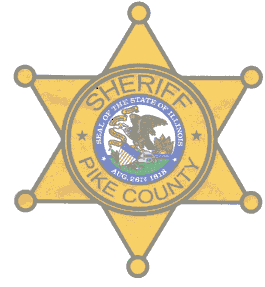 PRESS RELEASE	On February 10th, Deputies from the Pike County Sheriff’s Department arrested twenty-four year old Nicholas Lojek of Tawas City Michigan for the offense of Aggravated Criminal Sexual Abuse. The investigation is still ongoing, which may result in further charges being filed. Lojek is presently being lodged at the Pike County Jail in lieu of $50,000.00 bond. Lojek’s next court appearance is February 26th at 1:00 PM at the Pike County Courthouse.  